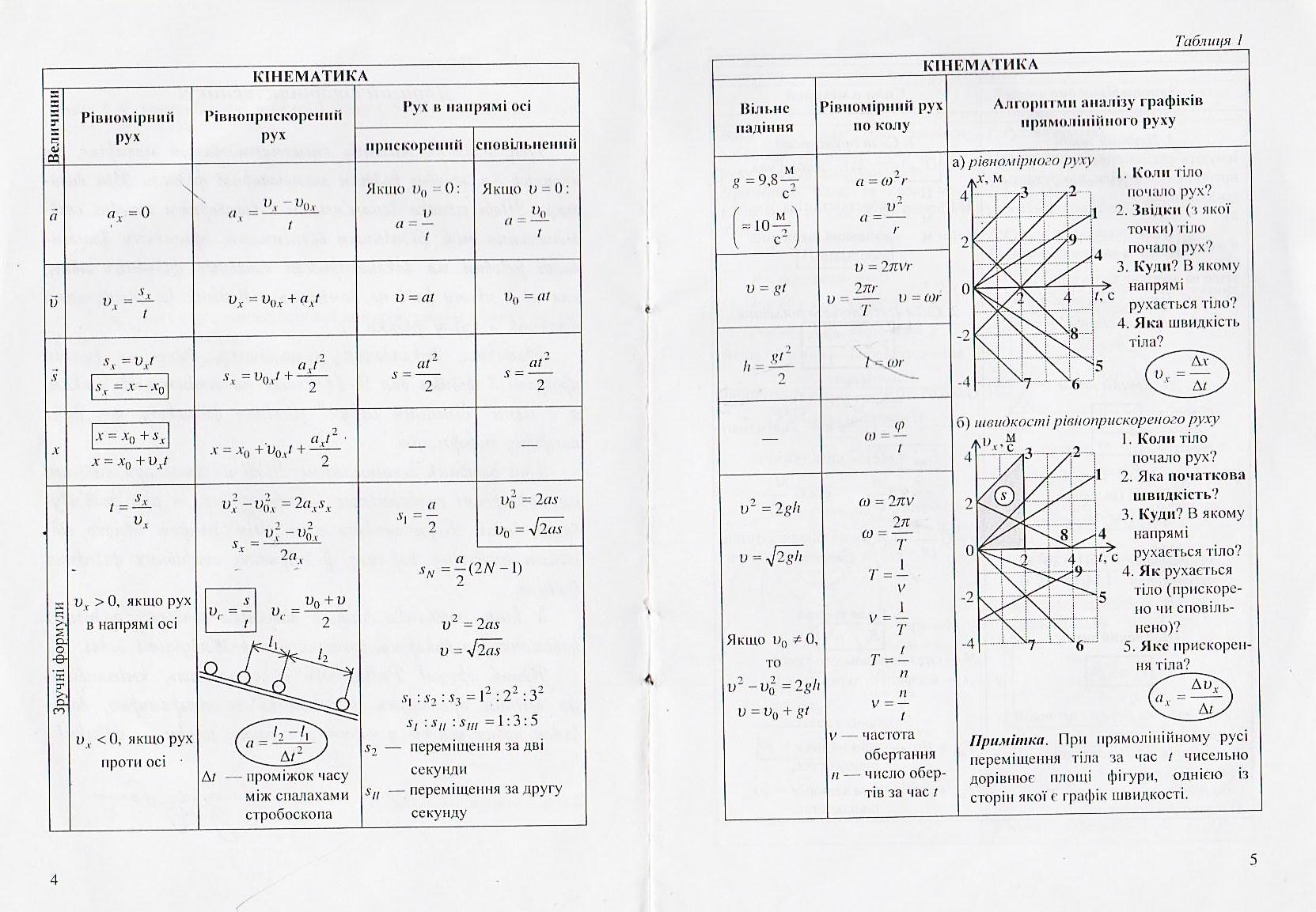 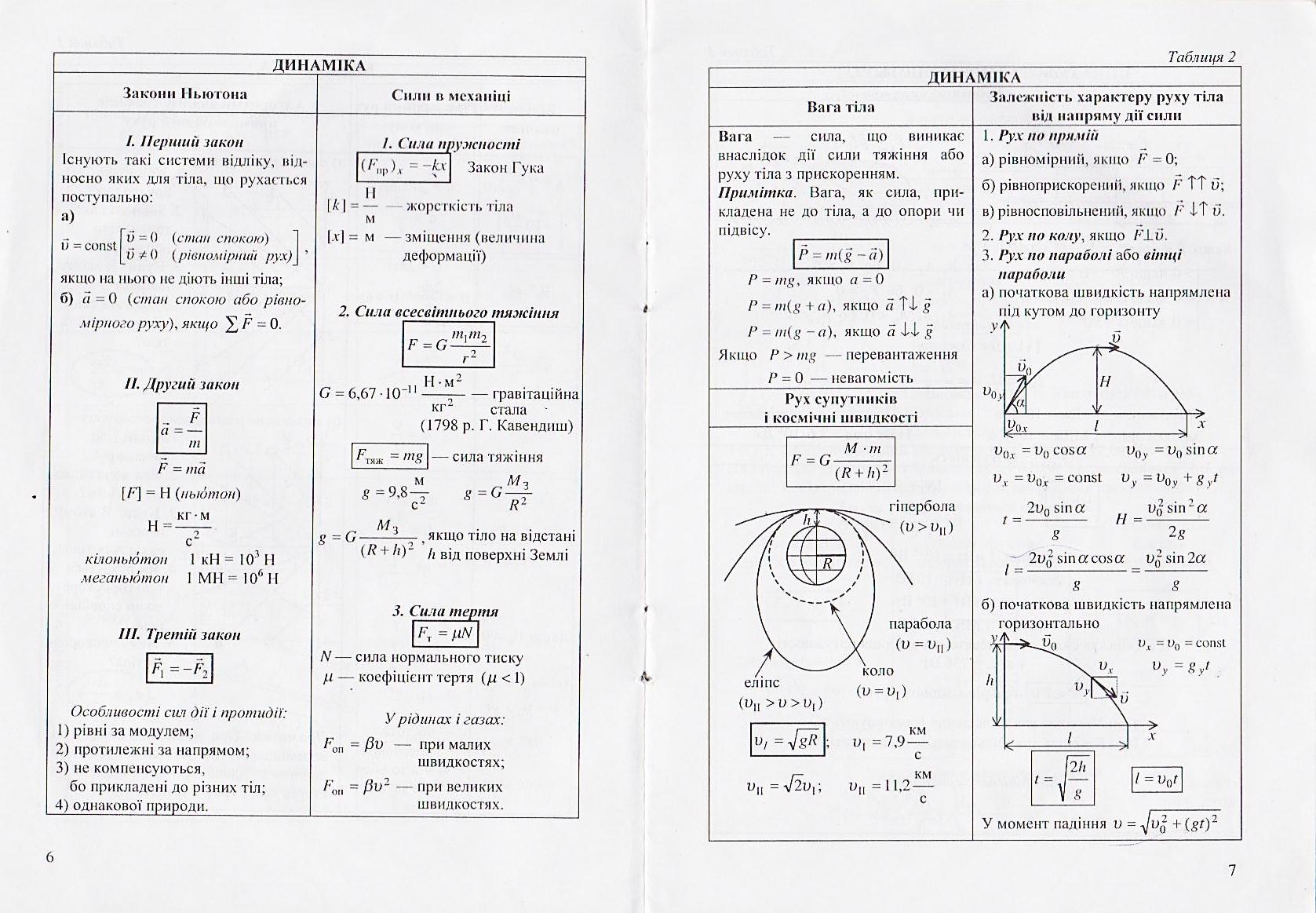 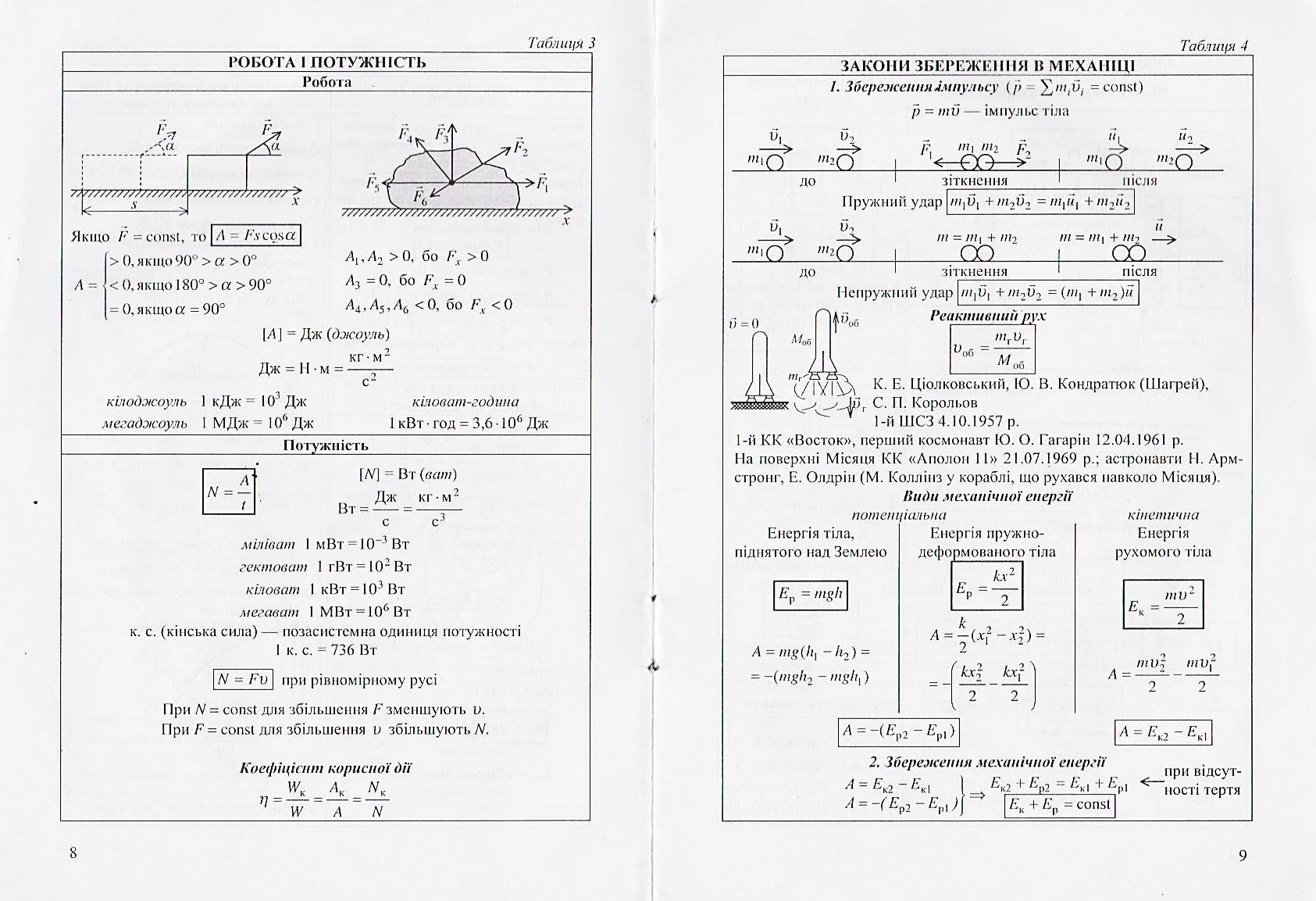 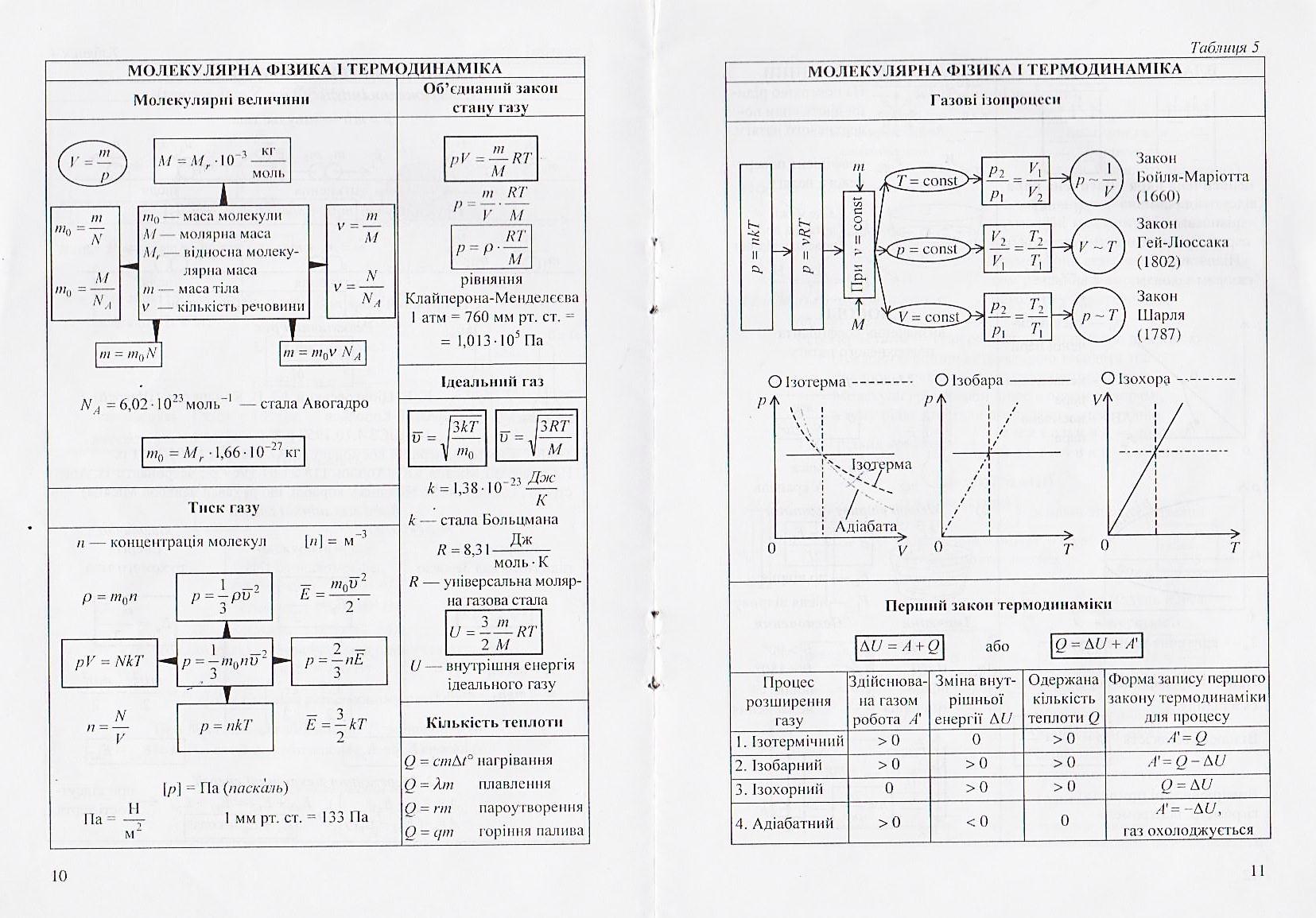 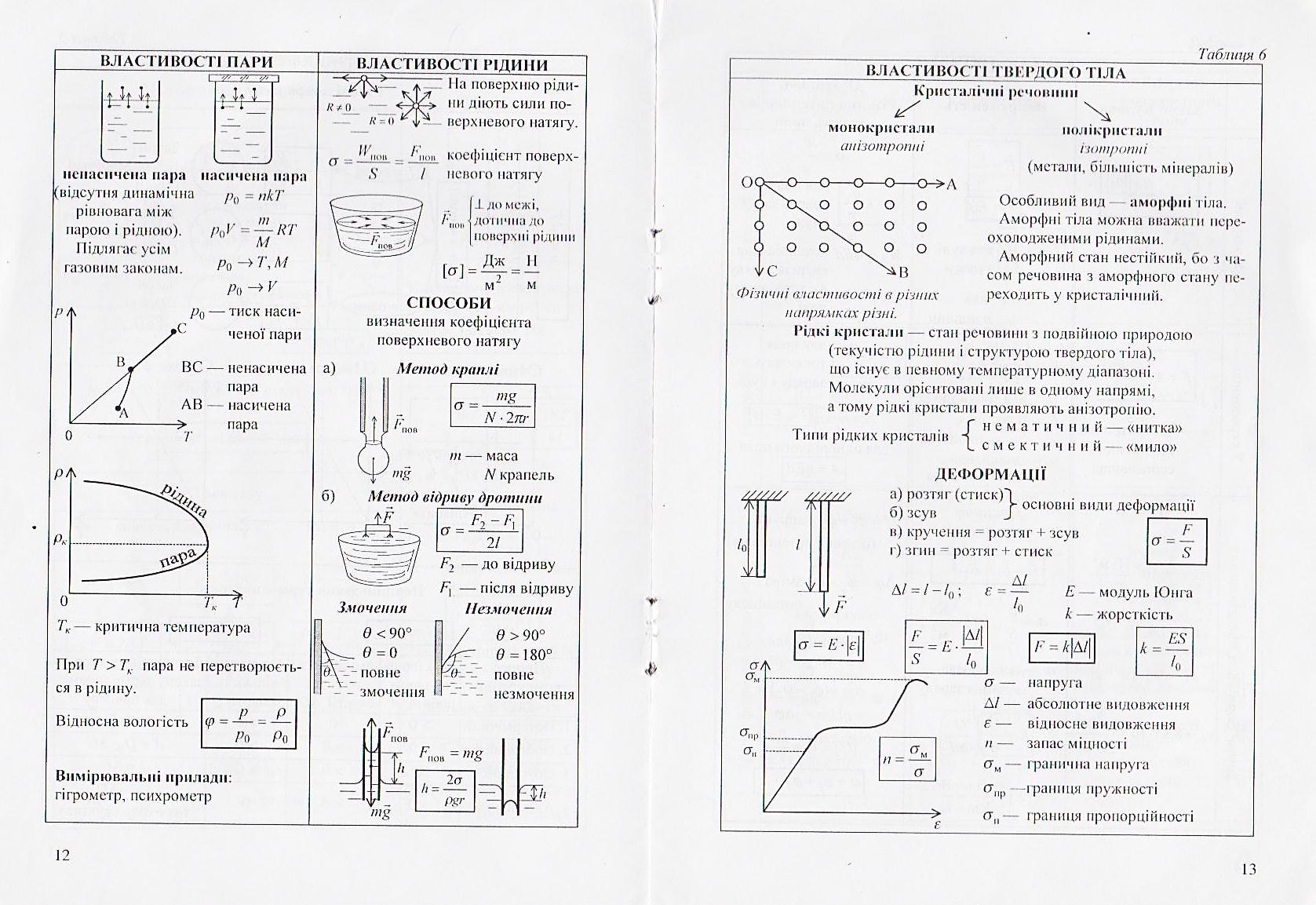 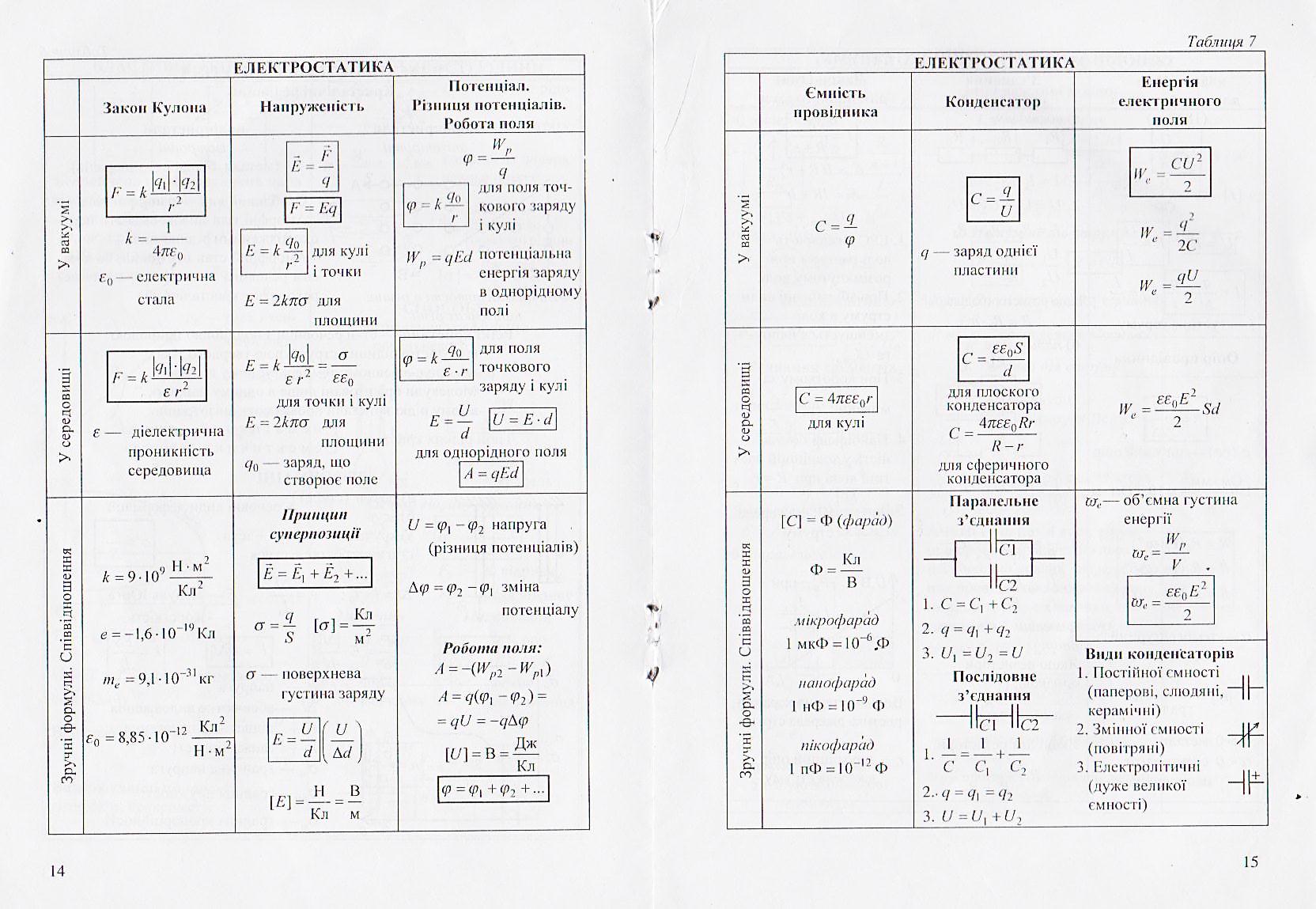 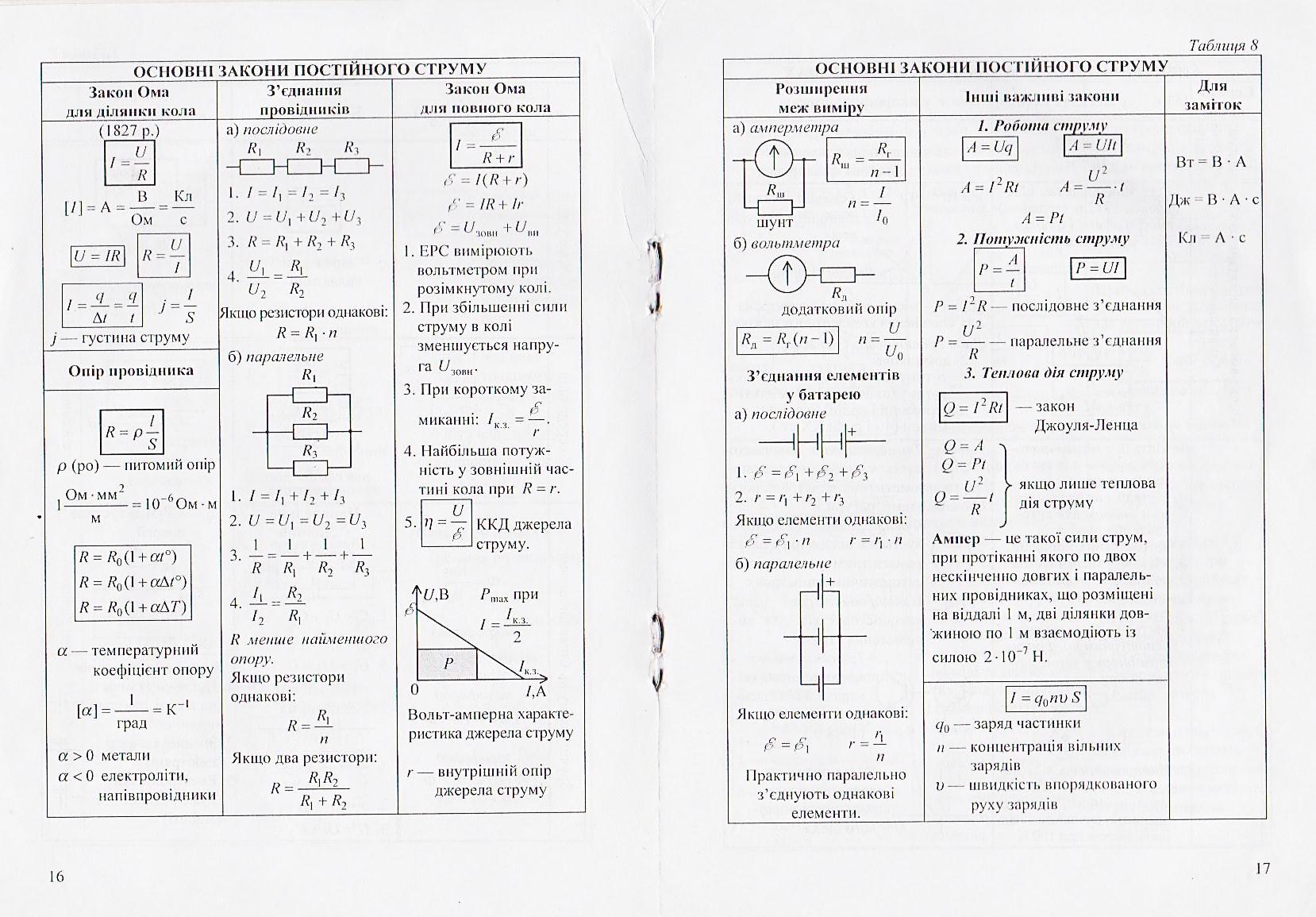 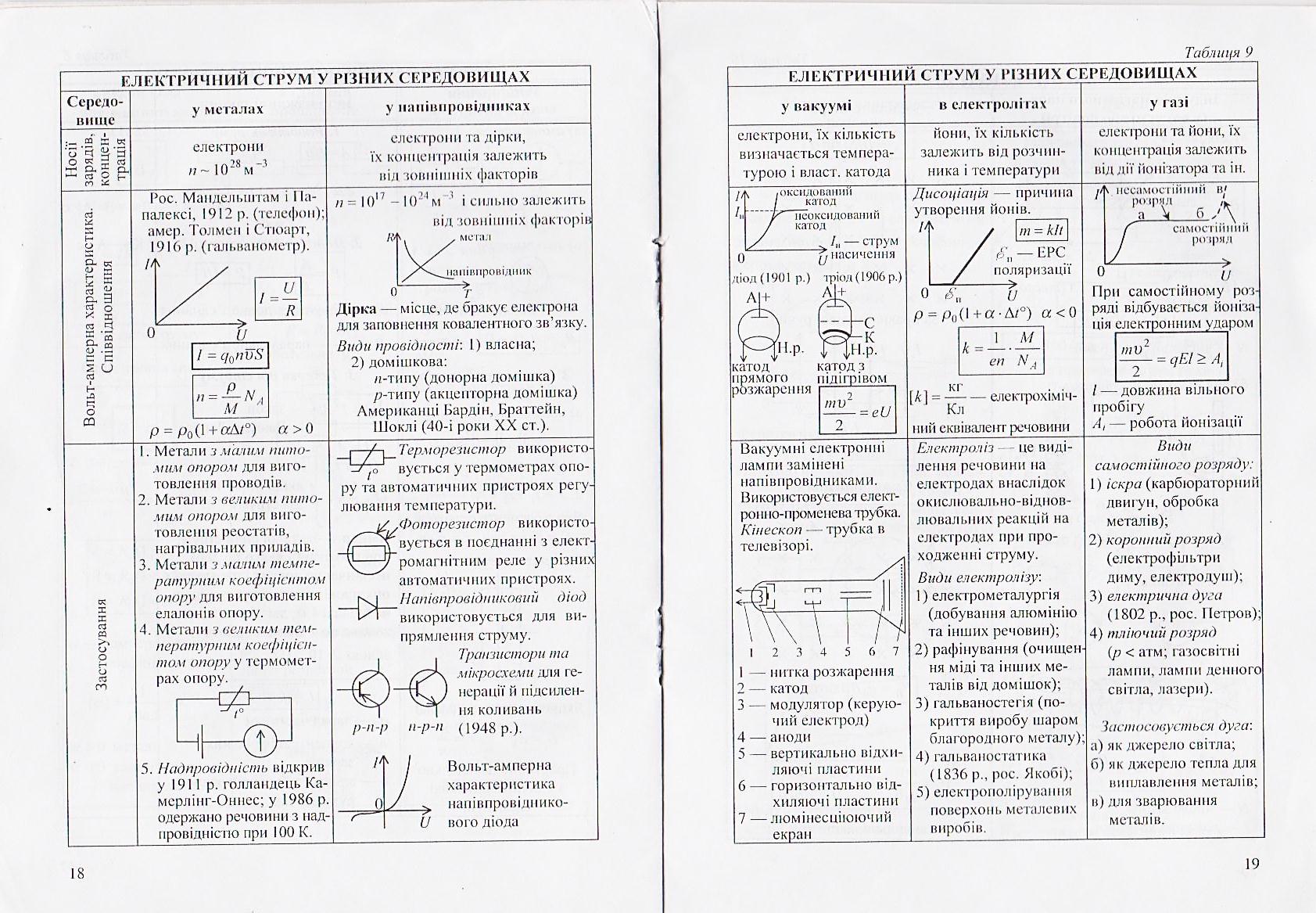 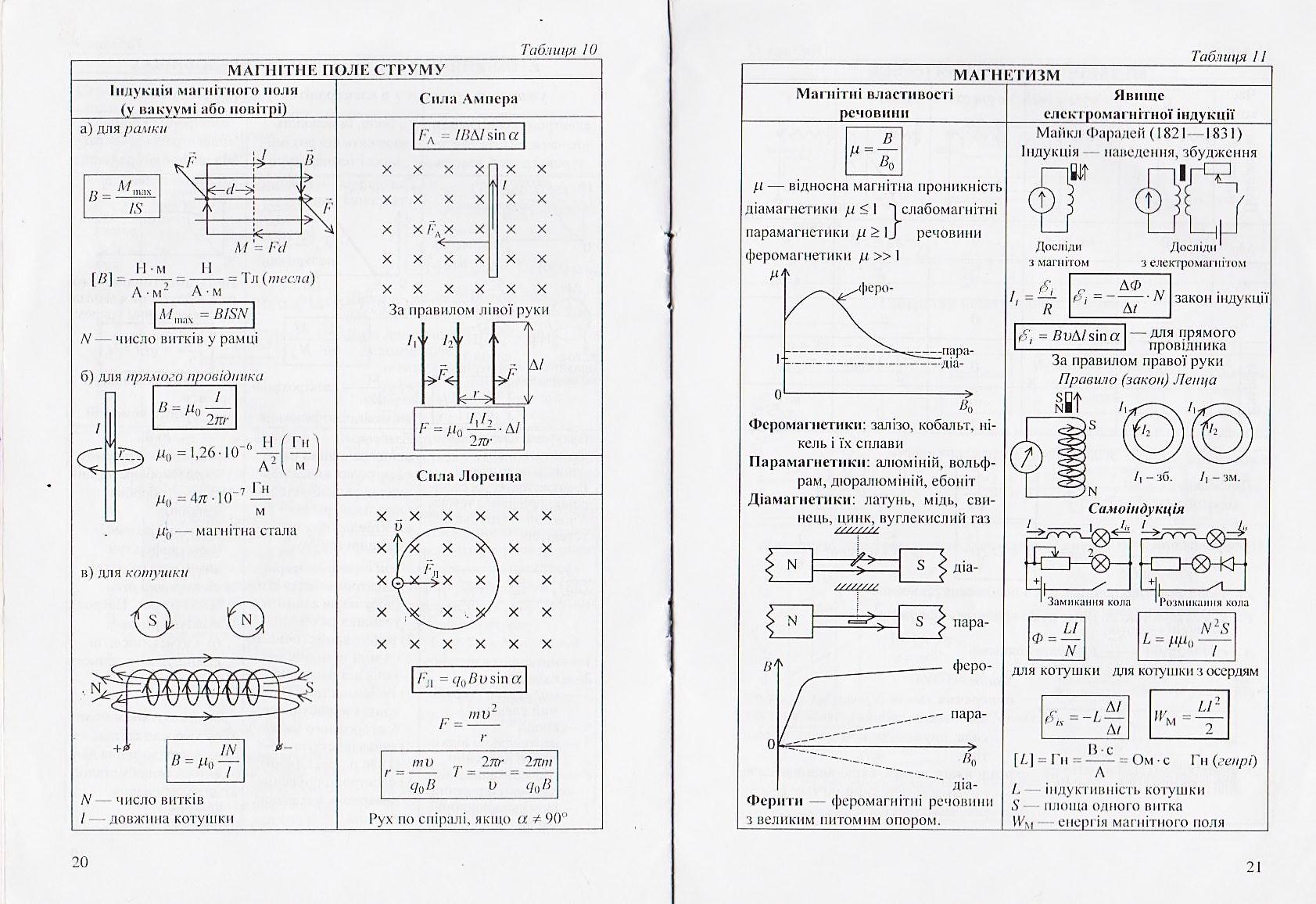 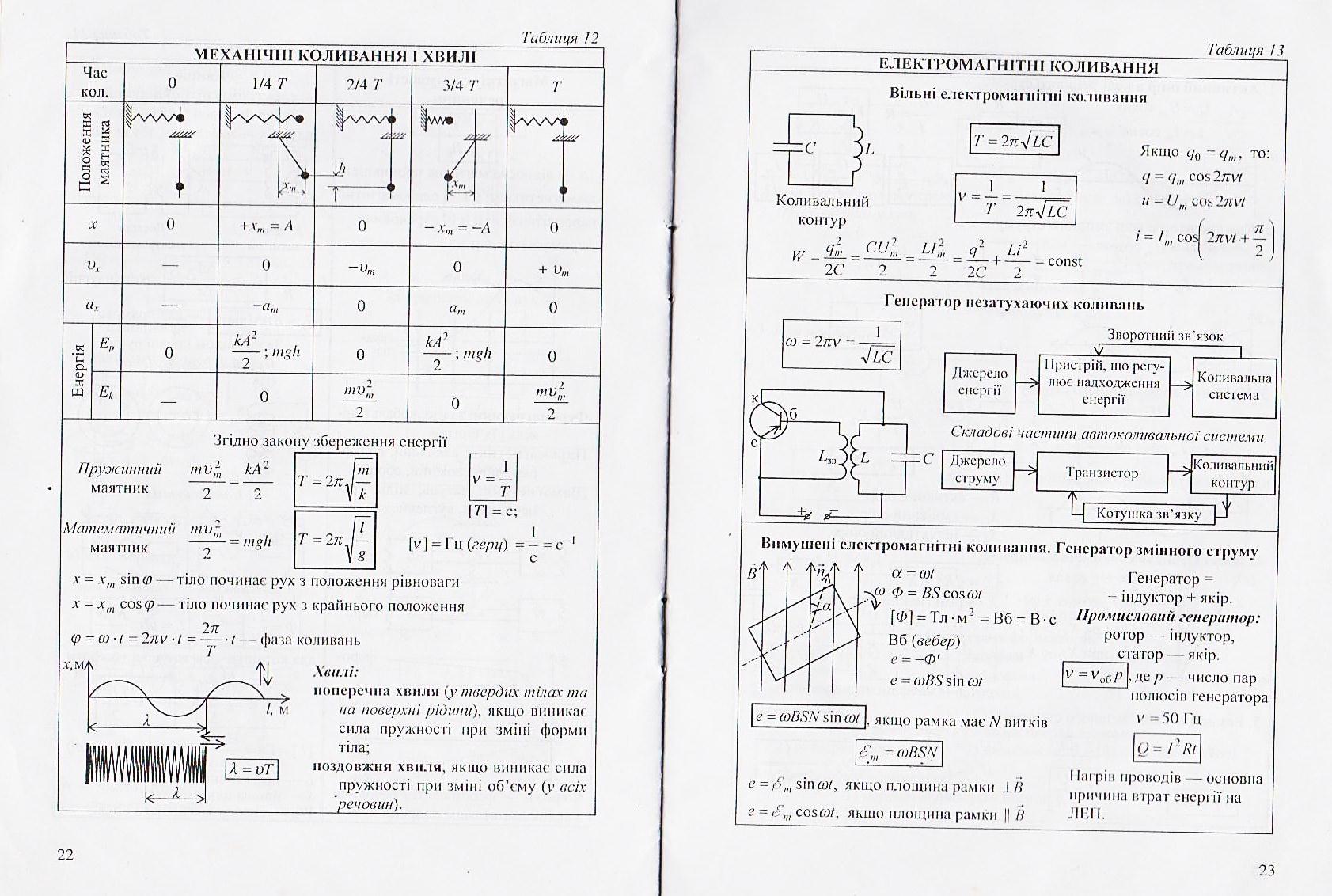 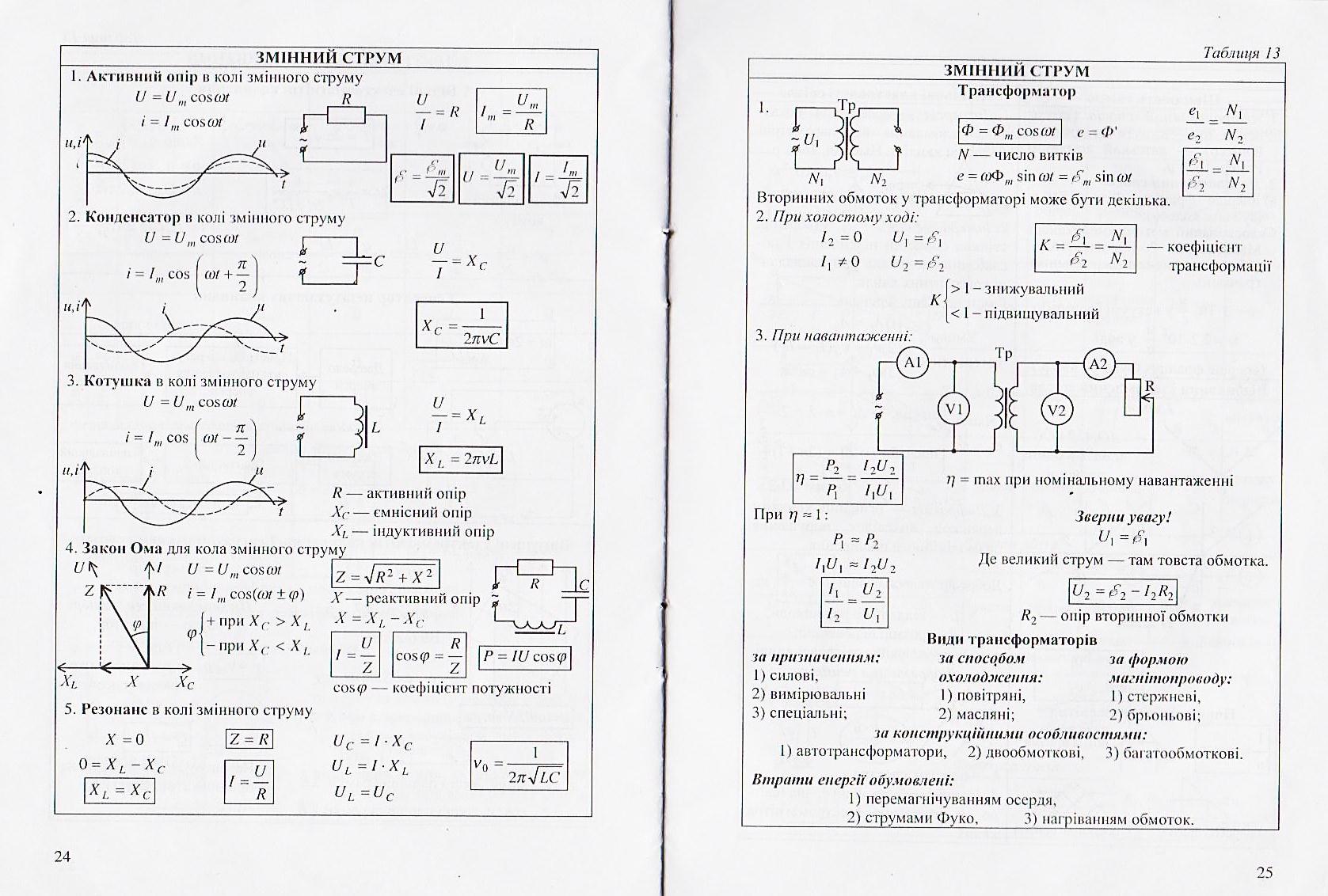 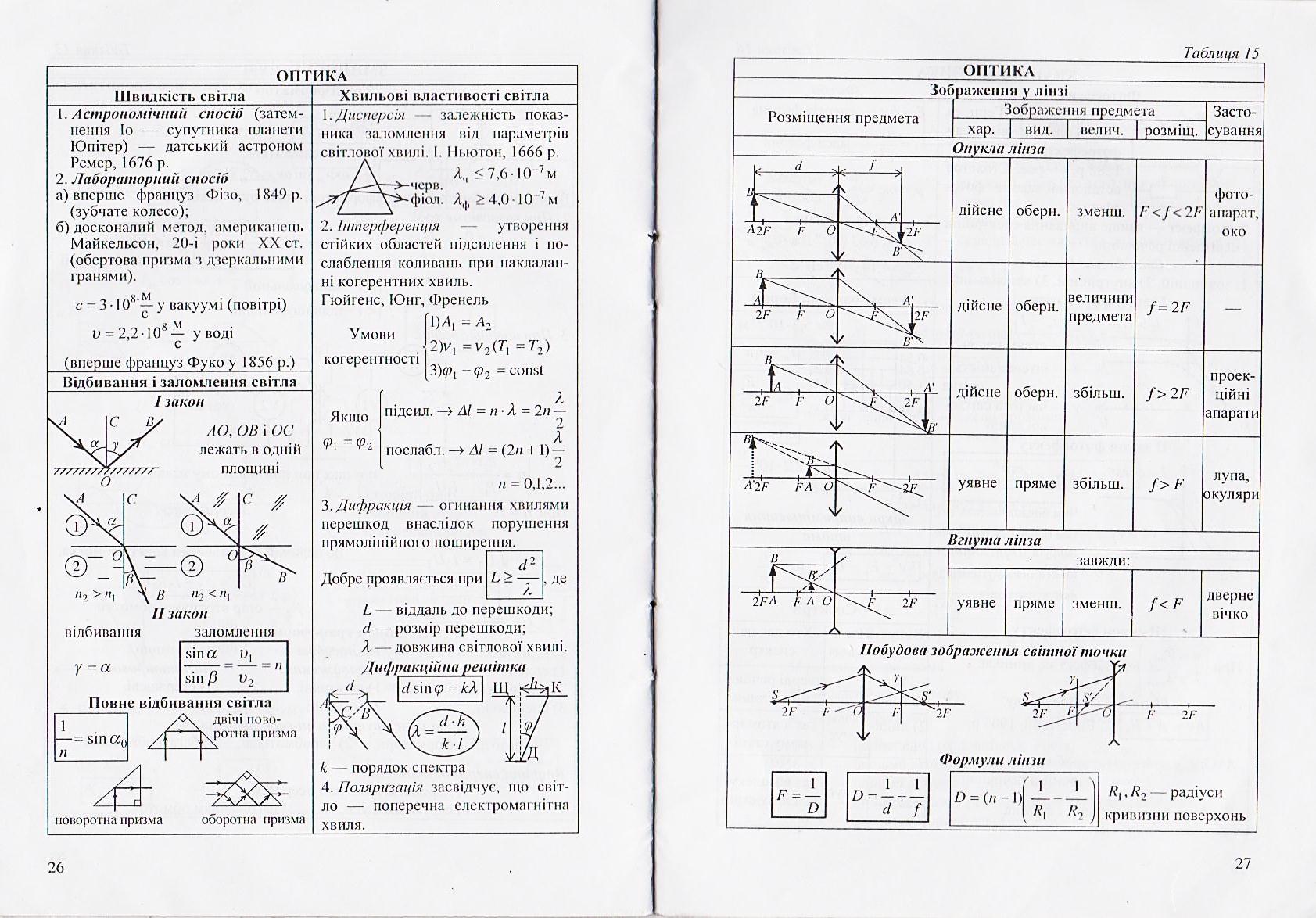 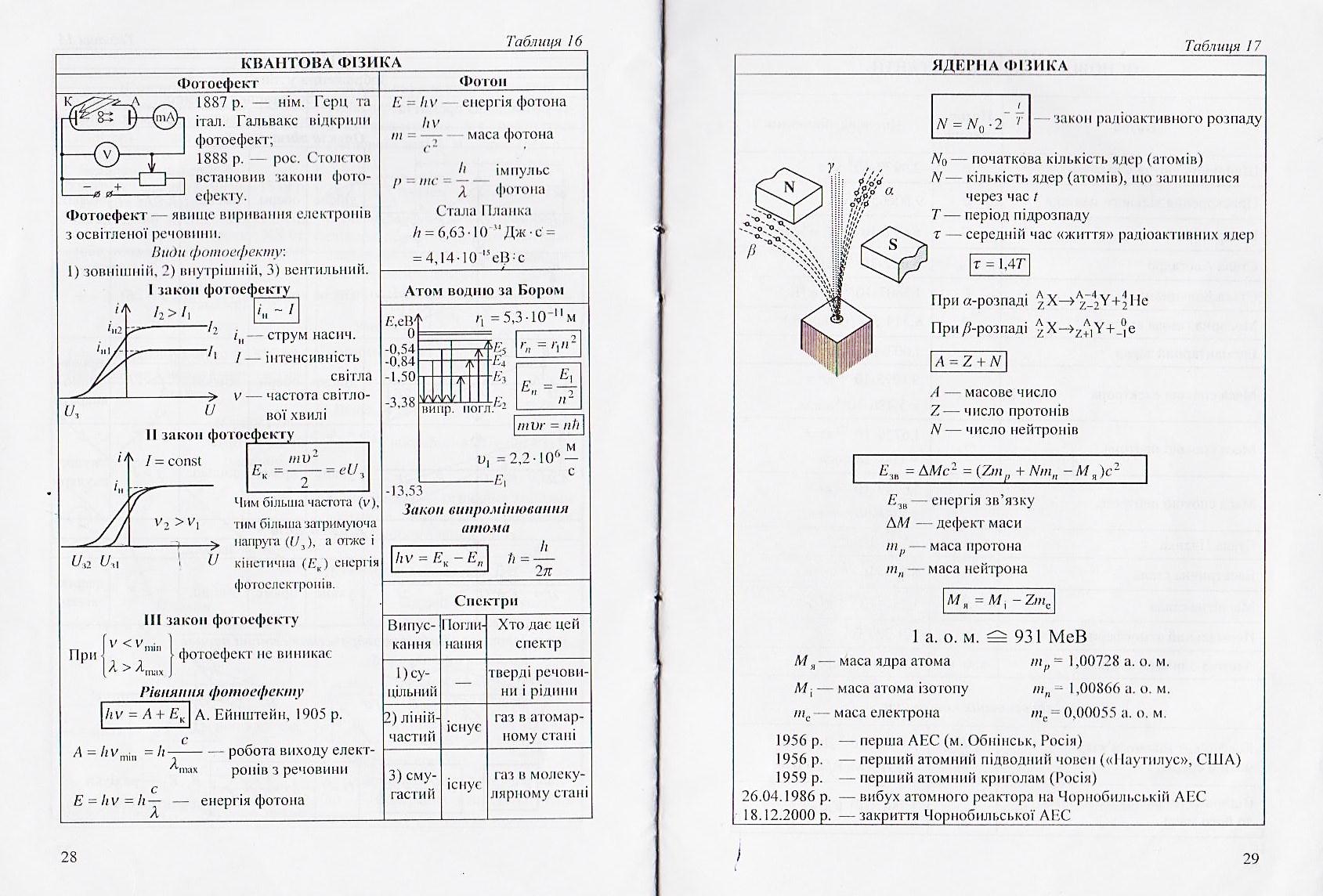 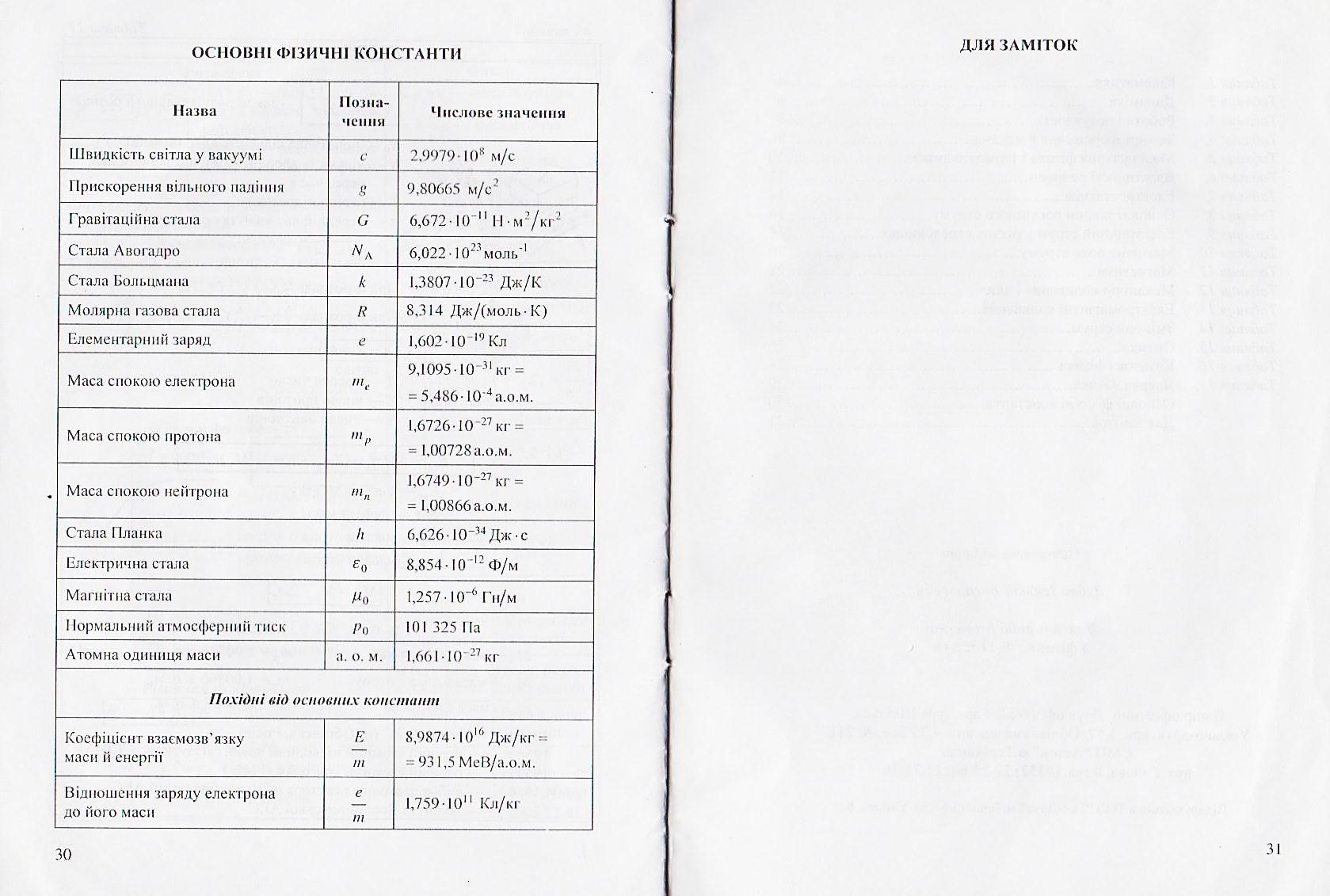 Узагальнюючі таблиціз фізики